Connellsville City CouncilMinutesJune 20, 2017This regular meeting of the Connellsville City Council was held this evening at 6:00 PM at City Hall, Connellsville, PA. Attending this meeting was Mayor Lincoln, Council members Keedy, Karpiak, Tzan and McIntire. Also attending was City Clerk Ohler and Solicitor Witt.  PLEDGE OF ALLEGIANCE AND MOMENT OF SILENCE:  Reminder of the procedures for public participation during City Council meetings.  REMARKS FROM VISITORS/PUBLIC COMMENTS:Rev. Robert Strader, Adopt a BlockChuck Hubbell, Polio UpdateCITY TREASURER’S REPORT:  Treasurer Weaver announced the audit is going well with the Treasurer’s and City’s Accounts.  CITY CONTROLLER’S REPORT:  CORRESPONDENCE: Lou Ann Lauffer, Catholic Community, Festival Request, August 5th and 6thResolution No. 6-1-2017: “To close the alley between St. John the Evangelist Church and Somerset Bank for the Catholic Community Festival August 5th and 6th, 2017; pending review and approval of the Police Chief and Fire Chief.” A vote upon the adoption of the resolution resulted as follows:  Affirmative were Councilmembers Tzan, Keedy, Karpiak and McIntire and Mayor Lincoln.  The majority of the votes being affirmative, the resolution was adopted.Somerset Trust, Car Cruise/Concert Request, June 27, 2017Resolution No. 6-2-2017: “To close North Seventh Street from 6 PM - 10:30 PM on June 27, 2017 for Somerset Trust’s Car Cruise/Concert; pending review and approval of Police Chief and Fire Chief.” Mayor Lincoln added the event is free and Scott Blasey is the entertainment.A vote upon the adoption of the resolution resulted as follows:  Affirmative were Councilmembers Tzan, Keedy, Karpiak and McIntire and Mayor Lincoln.  The majority of the votes being affirmative, the resolution was adopted.Len Ruper, Polish Club, Requesting Handicapped Parking StallsResolution No. 6-3-2017: "To permit the Polish Club to place two more handicapped parking stalls in the city parking lot in front of their building."A vote upon the adoption of the resolution resulted as follows:  Affirmative were Councilmembers Tzan, Keedy, Karpiak and McIntire and Mayor Lincoln.  The majority of the votes being affirmative, the resolution was adopted.Jim Piasecki, Little League, Requesting North Second Street be blocked during tournamentResolution No. 6-4-2017: "To grant the Connellsville Little League permission to close North Second Street at the intersections of North Avenue, Connell Avenue and Oak Alley on an as needed basis between June 29 and July 7, for the District 9, 12 year old tournament.”A vote upon the adoption of the resolution resulted as follows:  Affirmative were Councilmembers Tzan, Keedy, Karpiak and McIntire and Mayor Lincoln.  The majority of the votes being affirmative, the resolution was adopted.REGULAR AGENDA:Resolution No. 6-5-2017: “To approve the minutes from the May 16, 2017 City Council Meeting.”A vote upon the adoption of the resolution resulted as follows:  Affirmative were Councilmembers Tzan, Keedy, Karpiak and McIntire and Mayor Lincoln.  The majority of the votes being affirmative, the resolution was adopted.Resolution No. 6-6-2017: “To waive the 4-day Resolution Rule to allow for items submitted after the 4-day rule to be read at the meeting tonight, such Resolutions will be marked with an asterisk.”A vote upon the adoption of the resolution resulted as follows:  Affirmative were Councilmembers Tzan, Keedy, Karpiak and McIntire and Mayor Lincoln.  The majority of the votes being affirmative, the resolution was adopted.MAYOR LINCOLN:Police Department ReportMayor Lincoln reminded residents of the Curfew Ordinance.  He noted it is 10 PM Sunday through Thursday and 11 PM on Friday and Saturday.Mayor Lincoln also announced residents are not to burn garbage noting there is curbside pickup.  He added you can have a fire pit for recreational purposes and Advanced Disposal will pick up grass clippings if in a garbage bag.  Mayor Lincoln discussed the crosswalks in the City and reminded residents it is a State Law to wait for pedestrians to cross the street.  He asked residents to obey that law, noting he does not want any tragedies in the City.  Mayor Lincoln then added the City’s Parks close at 9 PM and the City is doing their best to enforce it.  Mayor Lincoln stated people have been riding quads in the City.  He noted that is not permissible in the City and if you see it going on, call 911.  Resolution No. 6-7-2017: "To adopt Bill #2 of 2017; AN ORDINANCE OF THE CITY OF CONNELLSVILLE, FAYETTE COUNTY, PENNSYLVANIA, REPEALING ORDINANCE NO. 963 of 1964, ORDINANCE NO. 1169 OF 1978 AND ORDINANCE NO. 1246 OF 1985, THE CITY OF CONNELLSVILLE FLOODPLAIN ORDINANCE.”A vote upon the adoption of the resolution resulted as follows:  Affirmative were Councilmembers Tzan, Keedy and Karpiak and Mayor Lincoln.  Councilman McIntire voted nay. The majority of the votes being affirmative, the resolution was adopted.Resolution No. 6-8-2017: “To grant Vernon Ohler, City Clerk and William Hammerle, Police Chief, the power to sign any and all papers to execute the lease of a new police vehicle.”A vote upon the adoption of the resolution resulted as follows:  Affirmative were Councilmembers Tzan, Keedy, Karpiak and McIntire and Mayor Lincoln.  The majority of the votes being affirmative, the resolution was adopted.Chief Hammerle stated there is a positive reaction to the presence of the Police Department at Highland’s Hospital Sub Station.  Resolution No. 6-9-2017: “To enter into a lease agreement with Laurel Mountain Leasing on a 2017 Ford Explorer Police Vehicle from C Harper for four years at $748.41 per month.  Money to be taken from line item 410.375.”A vote upon the adoption of the resolution resulted as follows:  Affirmative were Councilmembers Tzan, Keedy, Karpiak and McIntire and Mayor Lincoln.  The majority of the votes being affirmative, the resolution was adopted.REMINDERS:Yoga at Yough Park, Every Saturday until August 26th from 9 AM – 10:30 PMEach Sunday until August 27th, Lions Square Concerts, 7 PM - 9 PM, June 25th is High RyderJune 24th and 25th, Braddock’s Crossing and Art on the Yough sponsored by the Cultural TrustJune 27th and 28th, July 11th and 12th, 25th and 26th are recyclingJune 27th, 7 PM, Somerset Trust Car Show/ConcertJune 30th, July 1st and 2nd is the Dave Reed Rockin’ Rib FestJuly 1st the Farmer’s Market beginsJuly 4th, City Hall Offices will be closedJuly 8th, Auxiliary Hoagie SaleJuly 12th, John Woodruff RaceJuly’s City Council meeting will be July 13, 2017 at 6 PMJuly 13th, 14th and 15th, St. Rita’s Festival, Fireworks will be Thursday the 13thJuly 15th, Adopt a Block Party, Yough Park, 2 PM – 8 PMJuly 22nd, Patriots Warriors Rock Concert at the Senior High School, 7 PM, Tickets available at Armstrong, City Hall, Applachian Center, Pleasant Valley Water Authority, and Connellsville Elementary SchoolAugust 5th and 6th, Catholic Community FestivalAugust 19th, Jessica’s Journey Fundraiser, East Park, Visit her Facebook Page for informationSeptember 2nd, Wellness on the Yough, 11AM - 4 PM, Tony - 724-366-5786Mayor Lincoln stated this Saturday the Amish are coming back to make their donuts.  He added they sold out of everything the last time they were here.  Mayor Lincoln said they should be here at 8 AM until 5 PM or until they sell out.  KEEDY:  Resolution No. 6-10-2017: "To open a new savings account with Somerset Trust Company." A vote upon the adoption of the resolution resulted as follows:  Affirmative were Councilmembers Tzan, Keedy, Karpiak and McIntire and Mayor Lincoln.  The majority of the votes being affirmative, the resolution was adopted.Resolution No. 6-11-2017: "To close out account from the Scottdale Bank and Trust Company savings account to the new savings account at Somerset Trust Company."A vote upon the adoption of the resolution resulted as follows:  Affirmative were Councilmembers Tzan, Keedy, Karpiak and McIntire and Mayor Lincoln.  The majority of the votes being affirmative, the resolution was adopted.Resolution No. 6-12-2017: "To have Blaine Brooks, City Controller, Marilyn Weaver, City Treasurer and Ethan Keedy, Director of Accounts and Finance sign all necessary paperwork for the Scottdale Bank and Trust Company Savings Account."A vote upon the adoption of the resolution resulted as follows:  Affirmative were Councilmembers Tzan, Keedy, Karpiak and McIntire and Mayor Lincoln.  The majority of the votes being affirmative, the resolution was adopted.Resolution No. 6-13-2017: "To open a new Investment Account with PLIGIT."A vote upon the adoption of the resolution resulted as follows:  Affirmative were Councilmembers Tzan, Keedy, Karpiak and McIntire and Mayor Lincoln.  The majority of the votes being affirmative, the resolution was adopted.Resolution No. 6-14-2017: "To move $100,000.00 from Somerset Trust Company to the new PLIGIT Investment account, in a Six Month Interest Bearing Account."A vote upon the adoption of the resolution resulted as follows:  Affirmative were Councilmembers Tzan, Keedy, Karpiak and McIntire and Mayor Lincoln.  The majority of the votes being affirmative, the resolution was adopted.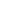 Resolution No. 6-15-2017: “To authorize Ethan Keedy, Director of Accounts and Finance; Marilyn Weaver, City Treasurer; and Blaine Brooks, City Controller to sign the new PLIGIT Investment Account checks.”A vote upon the adoption of the resolution resulted as follows:  Affirmative were Councilmembers Tzan, Keedy, Karpiak and McIntire and Mayor Lincoln.  The majority of the votes being affirmative, the resolution was adopted.Resolution No. 6-16-2017: “To approve Vernon Ohler, City Clerk and Cassandra Calkins, Bookkeeper access to all PLIGIT Investment Accounts.”A vote upon the adoption of the resolution resulted as follows:  Affirmative were Councilmembers Tzan, Keedy, Karpiak and McIntire and Mayor Lincoln.  The majority of the votes being affirmative, the resolution was adopted.Resolution No. 6-17-2017: "To approve the reimbursement of 2016 Real Estate taxes to residents that were affected by the August flooding. The four month prorated sum totals $1,519.50."A vote upon the adoption of the resolution resulted as follows:  Affirmative were Councilmembers Tzan, Keedy, Karpiak and McIntire and Mayor Lincoln.  The majority of the votes being affirmative, the resolution was adopted.Councilman Keedy stated the $46 that was paid to the Library for their percentage of their taxes on the $1,500 will be considered a donation.  Everyone agreed.Councilman Keedy thanked all the City employees for the work they are doing.  He noted the City Auditor stated he is very impressed with the City’s finances.    KARPIAK:   Public Works ReportCouncilman Karpiak noted this is a busy time with grass cutting, line painting, street work and getting the parks together.  Councilman Karpiak discussed a Boat Launch noting it is needed for rafters to emergency personnel.  He stated they are going to start putting it back together.  Resolution No. 6-18-2017: "To put out for bid stone and concrete for the boat ramp at Yough Park.  Money to be paid through Commonwealth Financing Authority, Greenways, Trails, and Recreation Program Grant Agreement and Local Tourism Grant."A vote upon the adoption of the resolution resulted as follows:  Affirmative were Councilmembers Tzan, Keedy, Karpiak and McIntire and Mayor Lincoln.  The majority of the votes being affirmative, the resolution was adopted.Resolution No. 6-19-2017: "To put out for bid rental price on an excavator for the Yough Park Boat Ramp. Money to be paid through Commonwealth Financing Authority, Greenways, Trails, and Recreation Program Grant Agreement and Local Tourism Grant."A vote upon the adoption of the resolution resulted as follows:  Affirmative were Councilmembers Tzan, Keedy, Karpiak and McIntire and Mayor Lincoln.  The majority of the votes being affirmative, the resolution was adopted.Mayor Lincoln stated the City has to wait for the DEP to send the permit.  Resolution No. 6-20-2017: "To apply for Penn DOT's "ARLE Grant", for replacement of street name signs, traffic signs and posts. Preliminary money to be paid through Liquid Fuels and "In-Kind Services". Total reimbursement through the grant."A vote upon the adoption of the resolution resulted as follows:  Affirmative were Councilmembers Tzan, Keedy, Karpiak and McIntire and Mayor Lincoln.  The majority of the votes being affirmative, the resolution was adopted.Mayor Lincoln praised the Street Department.  He stated there are five men on that department with 36 items on their Department Report.  He added they go above and beyond their duty.  Mayor Lincoln noted they have the City and residents giving them requests, and they get it all done.  He publicly announced his appreciation for all they do.  TZAN:  Resolution No. 6-21-2017: “To adopt Bill #3 of 2017; AN ORDINANCE OF THE CITY OF CONNELLSVILLE, COUNTY OF FAYETTE AND THE COMMONWEALTH OF PENNSYLVANIA, PROHIBITING THE USE OF TOBACCO IN RECREATIONAL AREAS, PARKS AND PLAYGROUNDS AND PROVIDING PENALTIES FOR VIOLATIONS THEREOF.”  Councilwoman Tzan noted there all a lot of cigarette butts in the parks and a lot of children in the parks.  She added they are trying to alleviate that.  Councilwoman Tzan stated they will allow for “Special Events” smoking.  Mayor Lincoln stated there is no smoking in the parks without a $25.00 permit for Special Occasion if you are having an event at East or Yough Park.  He added that smoking is banned at the other parks and there will not be Special Occasion Permits issued for those parks. A vote upon the adoption of the resolution resulted as follows:  Affirmative were Councilmembers Tzan, Keedy, Karpiak and McIntire and Mayor Lincoln.  The majority of the votes being affirmative, the resolution was adopted.Shirley Rosenberger/Ann Nicholson, Halloween Event Request, October 28th and 29th, 2017Councilwoman Tzan explained this is something new, people will camp out and there will be security and insurance.  Councilwoman Tzan noted that the Recreation Board rescheduled their movie last week due to the rain and it will be this Friday.  She also stated you can still sign up for the recreational programs this week.  Councilwoman Tzan then gave an update on Cat’s Courts.  MCINTIRE:Health/Code Officer Report New Haven Hose Report Councilman McIntire stated he requested the Board of Health to come up with a Vision Statement.  He then read the Vision Statement from the City of Connellsville Board of Health.Councilman McIntire requested residents get rid of any water sitting around their property and please pick up after their animals (waste).  Mayor Lincoln added if you are on the bike trail; take a bag with you because it is common courtesy to clean up after your pet.Resolution No. 6-22-2017: "To appoint Cassandra Calkins as Health Board Secretary at a rate of $65.63 per month, money to be taken out of line item 420.132."Mayor Lincoln thanked Jessica Ohler for filling that job for Seven Years and being there every month.  He also thanked Cassie Calkins for filling that job opening.  A vote upon the adoption of the resolution resulted as follows:  Affirmative were Councilmembers Tzan, Keedy, Karpiak and McIntire and Mayor Lincoln.  The majority of the votes being affirmative, the resolution was adopted.Mayor Lincoln reminding everyone the July meeting will be July 13th, Thursday, at 6 PM at City Hall.Resolution No. 6-23-2017: “This this meeting of City Council does hereby adjourn.”  A vote upon the adoption of the resolution resulted as follows:  Affirmative were Councilmembers Tzan, Keedy, Karpiak and McIntire and Mayor Lincoln.  The majority of the votes being affirmative, the resolution was adopted.